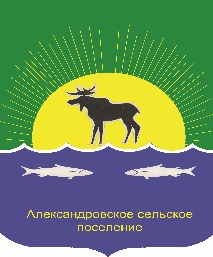 АДминистрация Александровского сельского       ПОселения ПОСТАНОВЛЕНИЕРуководствуясь Трудовым кодексом Российской Федерации и статьей 8 Устава муниципального образования «Александровское сельское поселение», Методическими рекомендациями по организации оплаты труда в жилищно-коммунальном хозяйстве утверждёнными Приказом Госстроя РФ от 31 марта 1999года № 81ПОСТАНОВЛЯЮ:Внести в постановление Администрации Александровского сельского поселения от 02.04.2014 № 122 «Об утверждении Порядка оплаты труда руководителей муниципальных унитарных предприятий при заключении с ними трудовых договоров» (далее – постановление) следующие изменения:в пункте 5.1. Приложения 2 к постановлению слова «в размере 50 % должностного оклада» заменить словами «в размере до 100 % от должностного оклада»;Разместить настоящее постановление на официальном сайте Администрации Александровского сельского поселения в информационно-телекоммуникационной сети «Интернет» (https://www.alsp.tomsk.ru/).Настоящее постановление вступает в законную силу на следующий день после его официального опубликования.Исп. Ткаченко Е.В.8(38255) 2-55-10  Разослать: в дело, Александровского сельского поселения, МКП «ТВС» Александровского сельского поселения«24» мая 2022                                                                                                                                                                           № 212                                                                                     № 212                     с. Александровскоес. Александровскоес. АлександровскоеО внесении изменений в постановление Администрации Александровского сельского поселения от 02.04.2014 № 122 «Об утверждении Порядка оплаты труда руководителей муниципальных унитарных предприятий при заключении с ними трудовых договоров»О внесении изменений в постановление Администрации Александровского сельского поселения от 02.04.2014 № 122 «Об утверждении Порядка оплаты труда руководителей муниципальных унитарных предприятий при заключении с ними трудовых договоров»О внесении изменений в постановление Администрации Александровского сельского поселения от 02.04.2014 № 122 «Об утверждении Порядка оплаты труда руководителей муниципальных унитарных предприятий при заключении с ними трудовых договоров»И.о. Главы Александровского сельского поселения                                         Подпись                                 И.О. Жукова